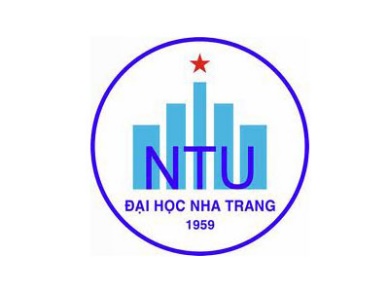 TRƯỜNG ĐẠI HỌC NHA TRANGKhoa: Ngoại ngữ Bộ môn: Biên Phiên dịch ĐỀ CƯƠNG CHI TIẾT HỌC PHẦN1. Thông tin về học phần:Tên học phần:		Tiếng Việt: TIẾNG ANH SỬ DỤNG TRONG LỄ TÂN Tiếng Anh: English for Reception			Mã học phần:	ENT260		Số tín chỉ:	2Đào tạo trình độ: CAO ĐẲNG 					Học phần tiên quyết:	4 English skills		2. Thông tin về GV: Họ và tên: Pham Thi Hai Trang			Chức danh, học vị: Thac siĐiện thoại: 0905184684				Email:	trangpth@ntu.edu.vnĐịa chỉ Google Meet: https://meet.google.com/ibc-fogu-wey Địa điểm tiếp SV: email, Facebook (Phạmthihaitrang), Elearning3. Mô tả học phần: Học viên được cung cấp kiến thức toàn diện về bộ phận lễ tân trong khách sạn và nhà hàng, cung cấp từ vựng chuyên ngành của lình xvuwcj và các mẫu hội thoại mẫu cũng như tình hướng giao tiếp tại bộ phận này. 4. Mục tiêu: Học phần giúp người học có cái nhìn tổng quát về bộ phận lẽ tân, những viẹc cần làm và từ ngữ chuyện dụng cần biết khi làm tại bộ phận đấy cũng như có khả năng giao tiếp với nhân viên các bộ phận khác, khách hàng trong các tình huống cụ thể. 5. Chuẩn đầu ra (CLOs): Sau khi học xong học phần, người học có thể: 	a. hiểu biết về bộ phân lẽ tân b. năm vững các quy trình của nó c. có thể sử dụng các thuật ngữ liên quan 	d. có thể sử dụng tiếng anh thanh thạo trong bộ phận lễ tân6. Đánh giá kết quả học tập:7. Tài liệu dạy học: 8. Kế hoạch dạy học:	 9. Yêu cầu đối với người học: - Thường xuyên cập nhật và thực hiện đúng kế hoạch dạy học, kiểm tra, đánh giá theo Đề cương chi tiết học phần trên hệ thống NTU E-learning lớp học phần;- Thực hiện đầy đủ và trung thực các nhiệm vụ học tập, kiểm tra, đánh giá theo Đề cương chi tiết học phần và hướng dẫn của GV giảng dạy học phần;Ngày cập nhật: 7 Sept 2021 	GIẢNG VIÊN	CHỦ NHIỆM HỌC PHẦN	(đã ký)	(đã ký)	Phạm Thị Hải Trang 	Phạm Thị Hải TrangTRƯỞNG BỘ MÔN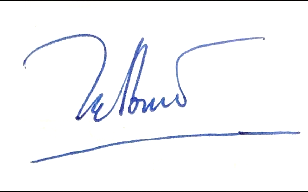 Hoàng Công Binh TT.Hoạt động đánh giáHình thức/công cụ đánh giáNhằm đạt CLOsTrọng số (%)1Đánh giá quá trìnhHomework groupwork A,b ,c,d 40 2Thi giữa kỳTest A,b ,c,d20  3Thi cuối kỳSpeaking, writing test A,b ,c,d40 TT.Tên tác giảTên tài liệuNăm xuất bảnNhà xuất bảnĐịa chỉ khai thác tài liệuMục đích sử dụngMục đích sử dụngTT.Tên tác giảTên tài liệuNăm xuất bảnNhà xuất bảnĐịa chỉ khai thác tài liệuTài liệu chínhTham khảo1Tríh Stott Highly Recomended 2004 Oxford Teacher , book  store x2Live ABCHotel English 2010 Live ABC Teacher , book  storex3Mike Seymour Hotel n Hosppitable Englsih 2012 Tổng hợp HCM Teacher , book  storexTuần Nội dungNhằm đạt CLOsPhương pháp dạy họcNhiệm vụ của người học1(13/9)Giới thiệu chung GV thuyết trình, HV đặt câu hỏi Thảo luận, thuyết trình2-5  From 20/9 Unit 1,2,3.4A,b ,c,dGV và HV thuyết trình Thảo luận, thuyết trình6 18 /10  Thi giữa kỳA,b ,c,dTests thuyết trình, trả lơì 7 -9 From 25 /10 Unit 5,6,14A,b ,c,dGV và HV thuyết trìnhThảo luận, thuyết trình15/ 11 Thi cuối kỳA,b ,c,dTeststhuyết trình, trả lơì